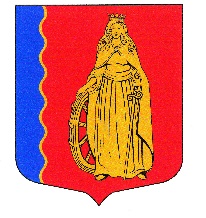 МУНИЦИПАЛЬНОЕ ОБРАЗОВАНИЕ «МУРИНСКОЕ СЕЛЬСКОЕ ПОСЕЛЕНИЕ»ВСЕВОЛОЖСКОГО МУНИЦИПАЛЬНОГО РАЙОНАЛЕНИНГРАДСКОЙ ОБЛАСТИАДМИНИСТРАЦИЯПОСТАНОВЛЕНИЕ13.12.2016 г.                                                                                                  № 368пос. МуриноВ соответствии с Бюджетным кодексом Российской Федерации, Федеральным законом от 21 августа 2002 года № 178-ФЗ «О приватизации государственного и муниципального имущества» и Постановлением Правительства РФ от 12 августа 2002 года № 584 «Об утверждении Положения о проведении конкурса по продаже государственного или муниципального имущества»,	ПОСТАНОВЛЯЮ:1. Организовать и провести открытый аукцион на право заключения договора купли-продажи муниципального имущества, а именно:Лот № 1. Муниципальное имущество в составе:- склад, назначение: нежилое, площадью 1182,4 кв.м, количество этажей: 1, адрес объекта: Ленинградская область, Всеволожский район, пос. Мурино, ул. Челябинская, д.1, строен. 17, лит. П1, кадастровый номер: 47:07:0723001:351. Существующие ограничения (обременения) права: не зарегистрировано;- склад, назначение: нежилое, площадью 723 кв.м, количество этажей: 1, адрес объекта: Ленинградская область, Всеволожский район, пос. Мурино, ул. Челябинская, д.1, кадастровый номер: 47:07:0723001:348. Существующие ограничения (обременения) права: не зарегистрировано;- склад, назначение: нежилое, площадью 1166,5 кв.м, количество этажей: 1, адрес объекта: Ленинградская область, Всеволожский муниципальный район, пос. Мурино, ул. Челябинская, д.1, строен. 14, лит. М1, кадастровый номер: 47:07:0723001:350. Существующие ограничения (обременения) права: не зарегистрировано;- земельный участок площадью 199140 кв.м, с кадастровым номером: 47:07:0723001:417, расположенный по адресу: Ленинградская область, Всеволожский муниципальный район, Муринское сельское поселение, пос. Мурино, категория земель: земли населенных пунктов, разрешенное использование: для спецнадобностей. Существующие ограничения (обременения) права: не зарегистрировано, (далее – Имущество, Лот № 1).Начальная цена продажи Имущества по Лоту № 1: 23779000 (двадцать три миллиона семьсот семьдесят девять тысяч) рублей 00 копеек, без НДС.Начальная цена продажи Имущества по Лоту № 1 определена на основании отчета № 677-К/16/6 22.11.2016, выполненного ООО «1-й Оценщик».Размер задатка по Лоту № 1: 20% от начальной цены продажи Имущества по Лоту № 1 – 4755800 (четыре миллиона семьсот пятьдесят пять тысяч восемьсот) рублей 00 копеек, без НДС.Шаг аукциона по Лоту № 1: 5 % от начальной цены продажи Имущества по Лоту №1 - 1188950 (один миллион сто восемьдесят восемь тысяч девятьсот пятьдесят) рублей 00 копеек, без НДС. Лот № 2. Муниципальное имущество в составе:- склад, назначение: нежилое, площадью 495,6 кв.м, количество этажей: 1, адрес объекта: Ленинградская область, Всеволожский район, пос. Мурино, ул. Челябинская, д.1, строен. 1, лит. Л1, кадастровый номер: 47:07:0712001:1309;- склад, назначение: нежилое, площадью 346,8 кв.м, количество этажей: 2, адрес объекта: Ленинградская область, Всеволожский район, пос. Мурино, ул. Челябинская, д.1, строен. 6, лит. Д1, кадастровый номер: 47:07:0712001:1118;- склад, назначение: нежилое, площадью 495,6 кв.м, количество этажей: 1, адрес объекта: Ленинградская область, Всеволожский район, пос. Мурино, ул. Челябинская, д.1, строен. 3, лит. Я, кадастровый номер: 47:07:0712001:1518;- склад, назначение: нежилое, площадью 538,8 кв.м, количество этажей: 1, адрес объекта: Ленинградская область, Всеволожский район, пос. Мурино, ул. Челябинская, д.1, строен. 174, лит. Ю, кадастровый номер: 47:07:0712001:545;- земельный участок площадью 396845 кв.м, с кадастровым номером: 47:07:0723001:415, расположенный по адресу: Ленинградская область, Всеволожский муниципальный район, Муринское сельское поселение, пос. Мурино, категория земель: земли населенных пунктов, разрешенное использование: для спецнадобностей. Существующие ограничения (обременения) права: не зарегистрировано, (далее – Имущество, Лот № 2).Начальная цена продажи Имущества по Лоту № 2: 45579000 (сорок пять миллионов пятьсот семьдесят девять тысяч) рублей 00 копеек, без НДС.Начальная цена продажи Имущества по Лоту № 2 определена на основании отчета № 677-К/16/5 от 22.11.2016, выполненного ООО «1-й Оценщик».Размер задатка по Лоту № 2: 20% от начальной цены продажи Имущества по Лоту № 2 - 9115800 (девять миллионов сто пятнадцать тысяч пятьсот) рублей 00 копеек, без НДС.Шаг аукциона по Лоту № 2: 5 % от начальной цены продажи Имущества по Лоту № 2 - 2278950 (два миллиона двести семьдесят восемь тысяч девятьсот пятьдесят) рублей 00 копеек, без НДС. Лот № 3. Муниципальное имущество в составе:- склад, назначение: нежилое, площадью 346,8 кв.м, количество этажей: 2, адрес объекта: Ленинградская область, Всеволожский район, пос. Мурино, ул. Челябинская, д.1, строен. 7, лит. Е1, кадастровый номер: 47:07:0712001:384;- склад, назначение: нежилое, площадью 549,6 кв.м, количество этажей: 1, адрес объекта: Ленинградская область, Всеволожский муниципальный район, пос. Мурино, ул. Челябинская, д.1, строен. 94, лит. Ч, кадастровый номер: 47:07:0712001:202;- земельный участок площадью 350452 кв.м, с кадастровым номером: 47:07:0723001:414, расположенный по адресу: Ленинградская область, Всеволожский муниципальный район, Муринское сельское поселение, пос. Мурино, категория земель: земли населенных пунктов, разрешенное использование: для спецнадобностей. Существующие ограничения (обременения) права: не зарегистрировано, (далее – Имущество, Лот № 3).Начальная цена продажи Имущества по Лоту № 3: 38143000 (тридцать восемь миллионов сто сорок три тысячи) рублей 00 копеек, без НДС.Начальная цена продажи Имущества по Лоту № 3 определена на основании отчета № 677-К/16/4 от 22.11.2016, выполненного ООО «1-й Оценщик».Размер задатка по Лоту № 3: 20% от начальной цены продажи Имущества по Лоту № 3 - 7628600 (семь миллионов шестьсот двадцать восемь тысяч шестьсот) рублей 00 копеек, без НДС.Шаг аукциона по Лоту № 3: 5 % от начальной цены продажи Имущества по Лоту № 3 - 1907150 (один миллион девятьсот семь тысяч сто пятьдесят) рублей 00 копеек, без НДС. Лот № 4. Муниципальное имущество в составе:- здание склада, назначение: нежилое, площадью 999,2 кв.м, количество этажей: 2, адрес объекта: Ленинградская область, Всеволожский район, пос. Мурино, ул. Челябинская, д.1, инв. № 555, лит. Е, кадастровый номер: 47:07:0712001:387;- склад, назначение: нежилое, площадью 495,6 кв.м, количество этажей: 1, адрес объекта: Ленинградская область, Всеволожский район, пос. Мурино, ул. Челябинская, д.1, строен. 5, лит. В1, кадастровый номер: 47:07:0712001:182;- склад, назначение: нежилое, площадью 343,4 кв.м, количество этажей: 1, адрес объекта: Ленинградская область, Всеволожский муниципальный район, пос. Мурино, ул. Челябинская, д.1, строен. 172, лит. Б1, кадастровый номер: 47:07:0712001:206;- земельный участок площадью 302690 кв.м, с кадастровым номером: 47:07:0723001:412, расположенный по адресу: Ленинградская область, Всеволожский муниципальный район, Муринское сельское поселение, пос. Мурино, категория земель: земли населенных пунктов, разрешенное использование: для спецнадобностей. Существующие ограничения (обременения) права: площадью 26907 кв.м, Ограничение прав на земельный участок, предусмотренные статьей 56 Земельного кодекса Российской Федерации. Объект землеустройства, охранная зона 3 линии водопровода от Сев. ТЭЦ до с. 118, предусматривает определенные ограничения использования территории, которые регламентируются Строительными нормами и правилами 2.04.02-84 «Водоснабжение. Наружные сети и сооружения», Охранная зона 3 линии водопровода от Сев. ТЭЦ до с. 118, зона с особыми условиями использования территории. 47.07.2.19. Карта (план) от 30.05.2012 № 32/2012, (далее – Имущество, Лот № 4).Начальная цена продажи Имущества по Лоту № 4: 35853000 (тридцать пять миллионов восемьсот пятьдесят три тысячи) рублей 00 копеек, без НДС.Начальная цена продажи Имущества по Лоту № 4 определена на основании отчета № 677-К/16/3 от 22.11.2016, выполненного ООО «1-й Оценщик».Размер задатка по Лоту № 4: 20% от начальной цены продажи Имущества по Лоту № 4 - 7170600 (семь миллионов сто семьдесят тысяч шестьсот) рублей 00 копеек, без НДС.Шаг аукциона по Лоту № 4: 5 % от начальной цены продажи Имущества по Лоту №4 - 1792650 (один миллион семьсот девяносто две тысячи шестьсот пятьдесят) рублей 00 копеек, без НДС. Лот № 5. Муниципальное имущество в составе:- склад, назначение: нежилое, площадью 1361,6 кв.м, количество этажей: 2, адрес объекта: Ленинградская область, Всеволожский район, пос. Мурино, ул. Челябинская, д.1, строен. 8, лит. Ж1, кадастровый номер: 47:07:0712001:544;- земельный участок площадью 111467 кв.м, с кадастровым номером: 47:07:0723001:418, расположенный по адресу: Ленинградская область, Всеволожский муниципальный район, Муринское сельское поселение, пос. Мурино, категория земель: земли населенных пунктов, разрешенное использование: для спецнадобностей. Существующие ограничения (обременения) права: не зарегистрировано, (далее – Имущество, Лот № 5).Начальная цена продажи Имущества по Лоту № 5: 13974000 (тринадцать миллионов девятьсот семьдесят четыре тысячи) рублей 00 копеек, без НДС.Начальная цена продажи Имущества по Лоту № 5 определена на основании отчета № 677-К/16/7 от 22.11.2016, выполненного ООО «1-й Оценщик».Размер задатка по Лоту № 5: 20% от начальной цены продажи Имущества по Лоту № 5 - 2794800 (два миллиона семьсот девяносто четыре тысячи восемьсот) рублей 00 копеек, без НДС.Шаг аукциона по Лоту № 5: 5 % от начальной цены продажи Имущества по Лоту № 5 - 698700 (шестьсот девяносто восемь тысяч семьсот) рублей 00 копеек, без НДС. 2. Назначить ответственным за организацию и проведение открытого аукциона заместителя директора МБУ «СРТ» по конкурсным процедурам Бобровскую Е.А.3.	Утвердить документацию для проведения открытого аукциона, согласно Приложению 1.4.	Комиссии по проведению открытого аукциона по продаже муниципального имущества провести выбор победителя по итогам открытого аукциона.  5.	По результатам открытого конкурса заключить с победителем договор купли-продажи муниципального имущества.6. 	Настоящее постановление вступает в силу с момента его подписания.7.	Контроль за исполнением настоящего постановления оставляю за собой.Глава администрации							      В.Ф. ГаркавыйРаздел I. Извещение о проведении открытого аукционаСведения об Организаторе открытого аукциона на право заключения договора купли-продажи муниципального имущества:Наименование Собственника муниципального имущества: муниципальное образование «Муринское сельское поселение» Всеволожского муниципального района Ленинградской области.Полномочия собственника муниципального имущества осуществляет – администрация муниципального образования «Муринское сельское поселение» Всеволожского муниципального района Ленинградской области.Продавец: администрация муниципального образования «Муринское сельское поселение» Всеволожского муниципального района Ленинградской области.Место нахождения Продавца: 188662, Ленинградская область, Всеволожский район, п. Мурино, ул. Оборонная, д. 32-А.Почтовый адрес Продавца: 188662, Ленинградская область, Всеволожский район, п. Мурино, ул. Оборонная, д. 32-А.Номер контактного телефона: (812) 309-78-12 доб. 300, 301, 304.Ответственное должностное лицо Продавца: заместитель директора МБУ «СРТ» по конкурсным процедурам Бобровская Екатерина Александровна.Номер контактного телефона: (812) 309-78-12(301).Правовые основания проведения открытого аукциона:Решение Совета депутатов муниципального образования «Муринское сельское поселение» Всеволожского муниципального района Ленинградской области от 07.12.2016 № 64 «О внесении дополнений в прогнозный план приватизации муниципального имущества муниципального образования «Муринское сельское поселение» Всеволожского муниципального района Ленинградской области на 2016 г.»Способ приватизации муниципального имущества: продажа имущества на аукционе.Настоящий аукцион является открытым по составу участников и форме предложений о цене.Продавец устанавливает начальную (минимальную) цену договора, как указано в настоящей документации и информационном сообщении о проведении открытого аукциона. Начальная цена подлежащего продаже муниципального имущества устанавливается в соответствии с Федеральным законом от 29.07.1998 № 135-ФЗ «Об оценочной деятельности в Российской Федерации».Наименование объекта продажи:Лот № 1. Муниципальное имущество в составе:- склад, назначение: нежилое, площадью 1182,4 кв.м, количество этажей: 1, адрес объекта: Ленинградская область, Всеволожский район, пос. Мурино, ул. Челябинская, д.1, строен. 17, лит. П1, кадастровый номер: 47:07:0723001:351. Существующие ограничения (обременения) права: не зарегистрировано;- склад, назначение: нежилое, площадью 723 кв.м, количество этажей: 1, адрес объекта: Ленинградская область, Всеволожский район, пос. Мурино, ул. Челябинская, д.1, кадастровый номер: 47:07:0723001:348. Существующие ограничения (обременения) права: не зарегистрировано;- склад, назначение: нежилое, площадью 1166,5 кв.м, количество этажей: 1, адрес объекта: Ленинградская область, Всеволожский муниципальный район, пос. Мурино, ул. Челябинская, д.1, строен. 14, лит. М1, кадастровый номер: 47:07:0723001:350. Существующие ограничения (обременения) права: не зарегистрировано;- земельный участок площадью 199140 кв.м, с кадастровым номером: 47:07:0723001:417, расположенный по адресу: Ленинградская область, Всеволожский муниципальный район, Муринское сельское поселение, пос. Мурино, категория земель: земли населенных пунктов, разрешенное использование: для спецнадобностей. Существующие ограничения (обременения) права: не зарегистрировано,(далее – Имущество, Лот № 1).Начальная цена продажи Имущества по Лоту № 1: 23779000 (двадцать три миллиона семьсот семьдесят девять тысяч) рублей 00 копеек, без НДС.Начальная цена продажи Имущества по Лоту № 1 определена на основании отчета № 677-К/16/6 22.11.2016, выполненного ООО «1-й Оценщик».Размер задатка по Лоту № 1: 20% от начальной цены продажи Имущества по Лоту № 1 – 4755800 (четыре миллиона семьсот пятьдесят пять тысяч восемьсот) рублей 00 копеек, без НДС.Шаг аукциона по Лоту № 1: 5 % от начальной цены продажи Имущества по Лоту №1 - 1188950 (один миллион сто восемьдесят восемь тысяч девятьсот пятьдесят) рублей 00 копеек, без НДС. Лот № 2. Муниципальное имущество в составе:- склад, назначение: нежилое, площадью 495,6 кв.м, количество этажей: 1, адрес объекта: Ленинградская область, Всеволожский район, пос. Мурино, ул. Челябинская, д.1, строен. 1, лит. Л1, кадастровый номер: 47:07:0712001:1309;- склад, назначение: нежилое, площадью 346,8 кв.м, количество этажей: 2, адрес объекта: Ленинградская область, Всеволожский район, пос. Мурино, ул. Челябинская, д.1, строен. 6, лит. Д1, кадастровый номер: 47:07:0712001:1118;- склад, назначение: нежилое, площадью 495,6 кв.м, количество этажей: 1, адрес объекта: Ленинградская область, Всеволожский район, пос. Мурино, ул. Челябинская, д.1, строен. 3, лит. Я, кадастровый номер: 47:07:0712001:1518;- склад, назначение: нежилое, площадью 538,8 кв.м, количество этажей: 1, адрес объекта: Ленинградская область, Всеволожский район, пос. Мурино, ул. Челябинская, д.1, строен. 174, лит. Ю, кадастровый номер: 47:07:0712001:545;- земельный участок площадью 396845 кв.м, с кадастровым номером: 47:07:0723001:415, расположенный по адресу: Ленинградская область, Всеволожский муниципальный район, Муринское сельское поселение, пос. Мурино, категория земель: земли населенных пунктов, разрешенное использование: для спецнадобностей. Существующие ограничения (обременения) права: не зарегистрировано,(далее – Имущество, Лот № 2).Начальная цена продажи Имущества по Лоту № 2: 45579000 (сорок пять миллионов пятьсот семьдесят девять тысяч) рублей 00 копеек, без НДС.Начальная цена продажи Имущества по Лоту № 2 определена на основании отчета № 677-К/16/5 от 22.11.2016, выполненного ООО «1-й Оценщик».Размер задатка по Лоту № 2: 20% от начальной цены продажи Имущества по Лоту № 2 - 9115800 (девять миллионов сто пятнадцать тысяч пятьсот) рублей 00 копеек, без НДС.Шаг аукциона по Лоту № 2: 5 % от начальной цены продажи Имущества по Лоту № 2 - 2278950 (два миллиона двести семьдесят восемь тысяч девятьсот пятьдесят) рублей 00 копеек, без НДС. Лот № 3. Муниципальное имущество в составе:- склад, назначение: нежилое, площадью 346,8 кв.м, количество этажей: 2, адрес объекта: Ленинградская область, Всеволожский район, пос. Мурино, ул. Челябинская, д.1, строен. 7, лит. Е1, кадастровый номер: 47:07:0712001:384;- склад, назначение: нежилое, площадью 549,6 кв.м, количество этажей: 1, адрес объекта: Ленинградская область, Всеволожский муниципальный район, пос. Мурино, ул. Челябинская, д.1, строен. 94, лит. Ч, кадастровый номер: 47:07:0712001:202;- земельный участок площадью 350452 кв.м, с кадастровым номером: 47:07:0723001:414, расположенный по адресу: Ленинградская область, Всеволожский муниципальный район, Муринское сельское поселение, пос. Мурино, категория земель: земли населенных пунктов, разрешенное использование: для спецнадобностей. Существующие ограничения (обременения) права: не зарегистрировано,(далее – Имущество, Лот № 3).Начальная цена продажи Имущества по Лоту № 3: 38143000 (тридцать восемь миллионов сто сорок три тысячи) рублей 00 копеек, без НДС.Начальная цена продажи Имущества по Лоту № 3 определена на основании отчета № 677-К/16/4 от 22.11.2016, выполненного ООО «1-й Оценщик».Размер задатка по Лоту № 3: 20% от начальной цены продажи Имущества по Лоту № 3 - 7628600 (семь миллионов шестьсот двадцать восемь тысяч шестьсот) рублей 00 копеек, без НДС.Шаг аукциона по Лоту № 3: 5 % от начальной цены продажи Имущества по Лоту № 3 - 1907150 (один миллион девятьсот семь тысяч сто пятьдесят) рублей 00 копеек, без НДС. Лот № 4. Муниципальное имущество в составе:- здание склада, назначение: нежилое, площадью 999,2 кв.м, количество этажей: 2, адрес объекта: Ленинградская область, Всеволожский район, пос. Мурино, ул. Челябинская, д.1, инв. № 555, лит. Е, кадастровый номер: 47:07:0712001:387;- склад, назначение: нежилое, площадью 495,6 кв.м, количество этажей: 1, адрес объекта: Ленинградская область, Всеволожский район, пос. Мурино, ул. Челябинская, д.1, строен. 5, лит. В1, кадастровый номер: 47:07:0712001:182;- склад, назначение: нежилое, площадью 343,4 кв.м, количество этажей: 1, адрес объекта: Ленинградская область, Всеволожский муниципальный район, пос. Мурино, ул. Челябинская, д.1, строен. 172, лит. Б1, кадастровый номер: 47:07:0712001:206;- земельный участок площадью 302690 кв.м, с кадастровым номером: 47:07:0723001:412, расположенный по адресу: Ленинградская область, Всеволожский муниципальный район, Муринское сельское поселение, пос. Мурино, категория земель: земли населенных пунктов, разрешенное использование: для спецнадобностей. Существующие ограничения (обременения) права: площадью 26907 кв.м, Ограничение прав на земельный участок, предусмотренные статьей 56 Земельного кодекса Российской Федерации. Объект землеустройства, охранная зона 3 линии водопровода от Сев. ТЭЦ до с. 118, предусматривает определенные ограничения использования территории, которые регламентируются Строительными нормами и правилами 2.04.02-84 «Водоснабжение. Наружные сети и сооружения», Охранная зона 3 линии водопровода от Сев. ТЭЦ до с. 118,  зона с особыми условиями использования территории. 47.07.2.19. Карта (план) от 30.05.2012 № 32/2012,(далее – Имущество, Лот № 4).Начальная цена продажи Имущества по Лоту № 4: 35853000 (тридцать пять миллионов восемьсот пятьдесят три тысячи) рублей 00 копеек, без НДС.Начальная цена продажи Имущества по Лоту № 4 определена на основании отчета № 677-К/16/3 от 22.11.2016, выполненного ООО «1-й Оценщик».Размер задатка по Лоту № 4: 20% от начальной цены продажи Имущества по Лоту № 4 - 7170600 (семь миллионов сто семьдесят тысяч шестьсот) рублей 00 копеек, без НДС.Шаг аукциона по Лоту № 4: 5 % от начальной цены продажи Имущества по Лоту №4 - 1792650 (один миллион семьсот девяносто две тысячи шестьсот пятьдесят) рублей 00 копеек, без НДС. Лот № 5. Муниципальное имущество в составе:- склад, назначение: нежилое, площадью 1361,6 кв.м, количество этажей: 2, адрес объекта: Ленинградская область, Всеволожский район, пос. Мурино, ул. Челябинская, д.1, строен. 8, лит. Ж1, кадастровый номер: 47:07:0712001:544;- земельный участок площадью 111467 кв.м, с кадастровым номером: 47:07:0723001:418, расположенный по адресу: Ленинградская область, Всеволожский муниципальный район, Муринское сельское поселение, пос. Мурино, категория земель: земли населенных пунктов, разрешенное использование: для спецнадобностей. Существующие ограничения (обременения) права: не зарегистрировано,(далее – Имущество, Лот № 5).Начальная цена продажи Имущества по Лоту № 5: 13974000 (тринадцать миллионов девятьсот семьдесят четыре тысячи) рублей 00 копеек, без НДС.Начальная цена продажи Имущества по Лоту № 5 определена на основании отчета № 677-К/16/7 от 22.11.2016, выполненного ООО «1-й Оценщик».Размер задатка по Лоту № 5: 20% от начальной цены продажи Имущества по Лоту № 5 - 2794800 (два миллиона семьсот девяносто четыре тысячи восемьсот) рублей 00 копеек, без НДС.Шаг аукциона по Лоту № 5: 5 % от начальной цены продажи Имущества по Лоту № 5 - 698700 (шестьсот девяносто восемь тысяч семьсот) рублей 00 копеек, без НДС. Срок и порядок внесения задатков, необходимые реквизиты счетов.Реквизиты для перечисления задатка:- ИНН 7810458024- КПП 781001001Получатель платежа: УФК по Ленинградской области (Администрация МО «Муринское сельское поселение» л/сч 04453004360) Банк получателя: Отделение Ленинградское г. Санкт-Петербург.- Счет 40302810400003003101 - БИК 044106001.Назначение платежа: Задаток за участие в аукционе, назначенном на 16.01.2017 по Лоту № (указать номер Лота).Задатки должны поступить от претендентов на указанные реквизиты до 17 часов 00 минут (по московскому времени) 09 января 2017 года. Порядок подачи заявки на участие в аукционе.Для участия в аукционе претендент представляет Организатору торгов (лично или через своего полномочного представителя) в установленный срок заявку по форме, утверждаемой организатором торгов, и иные документы в соответствии с перечнем, содержащимся в информационном сообщении о проведении аукциона. Заявка и опись представленных документов составляются в 2 экземплярах, один из которых остается у продавца, другой - у заявителя. Подача заявки является акцептом оферты. Заявки подаются по адресу: Ленинградская область, Всеволожский район, п. Мурино, ул. Оборонная, д. 32-А, кабинет № 110. Начало приема заявок -  14 декабря 2016 года в 12 часов 00 минут (по московскому времени). Время приема заявок: по рабочим дням с 10 часов 00 минут до 13 часов 00 минут и с 14 часов 00 минут до 17 часов 00 минут.Окончание приема заявок – 09 января 2017 года 17 часов 00 минут (по московскому времени).Участник может подать только одну заявку по каждому Лоту.Одновременно с заявкой претенденты представляют следующие документы:юридические лица:заверенные копии учредительных документов;документ, содержащий сведения о доле Российской Федерации, субъекта Российской Федерации или муниципального образования в уставном капитале юридического лица (реестр владельцев акций либо выписка из него или заверенное печатью юридического лица и подписанное его руководителем письмо);документ, который подтверждает полномочия руководителя юридического лица на осуществление действий от имени юридического лица (копия решения о назначении этого лица или о его избрании) и в соответствии с которым руководитель юридического лица обладает правом действовать от имени юридического лица без доверенности;физические лица предъявляют документ, удостоверяющий личность, или представляют копии всех его листов.В случае, если от имени претендента действует его представитель по доверенности, к заявке должна быть приложена доверенность на осуществление действий от имени претендента, оформленная в установленном порядке, или нотариально заверенная копия такой доверенности. В случае, если доверенность на осуществление действий от имени претендента подписана лицом, уполномоченным руководителем юридического лица, заявка должна содержать также документ, подтверждающий полномочия этого лица.Соблюдение претендентом указанных требований означает, что заявка и документы, представляемые одновременно с заявкой, поданы от имени претендента. При этом ненадлежащее исполнение претендентом требования о том, что все листы документов, представляемых одновременно с заявкой, или отдельные тома документов должны быть пронумерованы, не является основанием для отказа претенденту в участии в продаже.Участники аукциона должны соответствовать требованиям, установленным законодательством Российской Федерации к таким участникам, и требованиям, установленным настоящей документацией.Заявитель вправе отозвать заявку в любое время до установленных даты и времени начала рассмотрения заявок на участие в аукционе. При внесении задатка, организатор аукциона возвращает задаток указанному заявителю в течение пяти календарных дней с даты поступления Организатору торгов уведомления об отзыве заявки на участие в аукционе.Заявитель вправе изменить поданную заявку до установленных даты и времени окончания приема заявок на участие в аукционе.Претендент не допускается к участию в аукционе по следующим основаниям:представленные документы не подтверждают право претендента быть покупателем в соответствии с законодательством Российской Федерации;представлены не все документы в соответствии с перечнем, указанным в информационном сообщении (за исключением предложений о цене государственного или муниципального имущества на аукционе), или оформление указанных документов не соответствует законодательству Российской Федерации;заявка подана лицом, не уполномоченным претендентом на осуществление таких действий;не подтверждено поступление в установленный срок задатка на счета, указанные в информационном сообщении.Проведение осмотра имущества.Осмотр имущества заинтересованными лицами осуществляется с 15 декабря 2016 года до 09 января 2017 года по рабочим дням с 10 часов 00 минут до 13 часов 00 минут и с 14 часов 00 минут до 17 часов 00 минут, по предварительному согласованию с Продавцом. Телефон для согласования осмотра (812)309-78-12 (304). Контактное лицо: Ольга Валерьевна.Место, дата и время начала рассмотрения заявок на участие в аукционе.Аукционная комиссия рассматривает заявки на участие в аукционе в 15 часов 00 минут 12 января 2017 года по адресу: Ленинградская область, Всеволожский муниципальный район, Муринское сельское поселение, пос. Мурино, ул. Оборонная д. 32-А, кабинет № 110.Место, дата и время проведения аукциона.Аукцион состоится в 11 часов 00 минут 16 января 2017 года по адресу: Ленинградская область, Всеволожский муниципальный район, Муринское сельское поселение, пос. Мурино, ул. Оборонная д. 32-А, актовый зал. Определение победителей открытого аукциона с составлением протокола состоится после проведения открытого аукциона 16 января 2017 года по тому же адресу в каб. № 110.Порядок определения победителя.Победителем аукциона признается участник, предложивший наиболее высокую цену.Порядок заключения договора.Оплата приобретаемого на аукционе имущества производится путем перечисления денежных средств на счет, указанный в договоре купли-продажи муниципального имущества, являющегося приложением к аукционной документации. Внесенный победителем продажи задаток засчитывается в счет оплаты приобретаемого имущества.Ответственность покупателя в случае его отказа или уклонения от оплаты имущества в установленные сроки предусматривается в соответствии с законодательством Российской Федерации в договоре купли-продажи.По результатам аукциона Продавец и победитель аукциона (покупатель) в течение 5 рабочих дней с даты подведения итогов аукциона заключают в соответствии с законодательством Российской Федерации договор купли-продажи имущества.При заключении и исполнении договора изменение условий договора, указанных в документации об аукционе, по соглашению сторон и в одностороннем порядке не допускается.Условия аукциона, порядок и условия заключения договора с участником аукциона являются условиями публичной оферты, а подача заявки на участие в аукционе является акцептом такой оферты.Подробнее ознакомиться с условиями проведения аукциона, информацией и сведениями по предмету аукциона можно по адресу: Ленинградская область, Всеволожский муниципальный район, Муринское сельское поселение, пос. Мурино, ул. Оборонная д. 32-А, кабинет № 110, либо по телефону (812)309-78-12 (304), контактное лицо: Ольга Валерьевна.Об организации и проведении открытого аукциона на право заключения договора купли-продажи муниципального имущества 